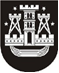 KLAIPĖDOS MIESTO SAVIVALDYBĖS TARYBASPRENDIMASDĖL ILGALAIKĖS PASKOLOS ĖMIMO INVESTICIJŲ PROJEKTAMS FINANSUOTI2022 m. balandžio 28 d. Nr. T2-81KlaipėdaVadovaudamasi Lietuvos Respublikos vietos savivaldos įstatymo 16 straipsnio 2 dalies 28 punktu, Lietuvos Respublikos biudžeto sandaros įstatymo 10 straipsnio 1 dalies 1 punktu, Lietuvos Respublikos 2022 metų valstybės biudžeto ir savivaldybių biudžetų finansinių rodiklių patvirtinimo įstatymo 13 straipsniu ir Savivaldybių skolinimosi taisyklių, patvirtintų Lietuvos Respublikos Vyriausybės 2004 m. kovo 26 d. nutarimu Nr. 345 „Dėl Savivaldybių skolinimosi taisyklių patvirtinimo“, 4 punktu, Klaipėdos miesto savivaldybės taryba nusprendžia:1. Imti ilgalaikę 3395,5 tūkst. eurų paskolą ne ilgesniam kaip 5 metų terminui investicijų projektams finansuoti.2. Įgalioti Klaipėdos miesto savivaldybės administracijos direktorių pasirašyti paskolos sutartį.3. Skelbti šį sprendimą Klaipėdos miesto savivaldybės interneto svetainėje.Savivaldybės mero pavaduotojasArūnas Barbšys